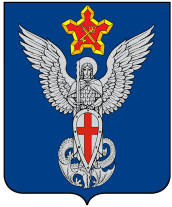 АдминистрацияЕрзовского городского поселенияГородищенского муниципального районаВолгоградской области403010, р.п. Ерзовка, ул. Мелиоративная, дом 2,  тел/факс: (84468) 4-76-20, 4-79-15                                              П О С Т А Н О В Л Е Н И Еот  22.10.2019года                     №  350Об организации аукциона на право заключения договора  на размещение нестационарного торгового объекта на территории Ерзовского  городского поселения 	В соответствии с Федеральным законом от 28.12.2009г. №381-ФЗ «Об основах государственного регулирования торговой деятельности в Российской Федерации, Законом Волгоградской области от 27.10.2015 №182-ОД «О торговой деятельности в Волгоградской области», приказом комитета промышленности и торговли Волгоградской области от 04.02.0216 №14-ОД «О порядке разработки и утверждения схем размещения нестационарных торговых объектов на территории Волгоградской области», руководствуясь решением Ерзовской городской думы №5/2 от 19.07.2018,  ПОСТАНОВЛЯЮ:1. Организовать и провести аукцион, открытый по форме подачи предложений по заключению договора  на размещение нестационарного торгового объекта на территории Ерзовского  городского поселения, место №6.13 в схеме размещения нестационарных торговых объектов, расположенных на территории Городищенского муниципального района, утвержденную постановлением администрации Городищенского муниципального района №935-п от 14.10.2019 г.2.  Утвердить аукционную документацию согласно приложению №1.3. Опубликовать настоящее постановление и информационное сообщение на официальном сайте официальном сайте Ерзовского городского поселения мо-ерзовка.рф, а также  в общественно - политической газете Городищенского района «Междуречье».4.  Контроль за исполнением данного постановления оставляю за собой. Глава  Ерзовскогогородского поселения	                                                                  С.В. ЗубанковДОКУМЕНТАЦИЯ ПО ПРОВЕДЕНИЮ  ОТКРЫТОГО АУКЦИОНА «На право заключения договора на размещение нестационарного торгового объекта на территории Ерзовского городского поселения Городищенского муниципального района Волгоградской области »2019 г. Раздел 1. ОБЩИЕ ПОЛОЖЕНИЯ                                            Законодательное регулированиеНастоящая документация об открытом аукционе (далее – документация об аукционе) подготовлена в соответствии с Порядком размещения нестационарных торговых объектов на территории Городищенского городского поселения, утвержденным Решением Ерзовской городской Думы от 19.07. 2018 г. № 5/2 (далее - Порядок), который разработан в соответствии с Федеральным законом от 28 декабря . № 381-ФЗ «Об основах государственного регулирования торговой деятельности в Российской Федерации», Законом Волгоградской области от 27.10.2015г. № 182-ОД "О торговой деятельности в Волгоградской области" и приказом комитета промышленности и торговли Волгоградской области от 04.02.2016г. № 14-од «О порядке разработки и утверждения схем размещения нестационарных торговых объектов на территории Волгоградской области» и регламентирует процедуру размещения нестационарных торговых объектов для реализации товаров, выполнения работ, оказания услуг на территории Ерзовского городского поселения (далее - нестационарные торговые объекты).Раздел 2. Информационная карта АукционаПриложение 1к документации попроведению открытого аукционана право заключения договора на размещение нестационарного торгового объекта на территории Ерзовского городского поселения Городищенского муниципального района Волгоградской областиЗаявкана участие в  открытом аукционе «На право заключения договора, на размещение нестационарного торгового объекта на территории Ерзовского городского поселения Городищенского муниципального района Волгоградской области»От:________________________________________________________________________(Ф.И.О. руководителя, индивидуального предпринимателя, физического лица)расположен(о) по адресу (юридический адрес):_____________________________________________________________________________________Адрес фактического местонахождения_____________________________________________________________________________________Домашний адрес _____________________________________________________________________________________сведения о месте регистрации ИНН  ___________________________КПП ___________________________Телефон  _______________________________ в лице директора (руководителя) _________________________действующего на основании ____________________________________________________заявляет  о  своем  участии  в  открытом аукционе  на  право размещения нестационарных торговых  объектов на территории Городищенского городского поселения  по лоту  №1 :Сообщаю о своем согласии на размещение нестационарного торгового объекта на территории Ерзовского городского поселения на условиях и в соответствии с требованиями, предусмотренными документацией об аукционе.В  соответствии  с п. 20  документации по проведению открытого аукциона № 1/18 «На право заключения договора, на размещение нестационарного торгового объекта на территории Ерзовского городского поселения», утвержденной постановлением главы Ерзовского городского поселения от 19.02.2018 №40 представляю необходимый пакет документов:,(Документы прилагаются)Гарантирую соответствие требованиям, предъявляемым к участникам аукциона, а  именно  непроведение  ликвидации  юридического  лица  и отсутствие решения арбитражного  суда  о  признании  юридического  лица,  индивидуального предпринимателя или физического лица    банкротом   и   об открытии конкурсного производства.Гарантирую  неприостановление  деятельности  в порядке, предусмотренном Кодексом Российской Федерации об административных правонарушениях, на день подачи заявки.Гарантирую  отсутствие задолженности по уплате налогов, сборов, пеней и штрафов  за  нарушение  законодательства  Российской  Федерации о налогах и сборах.В соответствии со статьей 9 Федерального закона от 27 июля 2006 года N 152-ФЗ "О персональных данных" даю согласие на обработку персональных данных._____________        ______________________________________________________  (подпись)                              (Ф.И.О. руководителя, индивидуального предпринимателя, физического лица)"_____" __________________ 2019 гМ.П.Приложение 2к документации попроведению открытого аукционана право заключения договора на размещение нестационарного торгового объекта на территории Ерзовского городского поселения Городищенского муниципального района Волгоградской областиПеречень лотов мест размещения нестационарных торговых объектов на территории Ерзовского городского поселения Городищенского муниципального района Волгоградской области.Приложение 3к документации попроведению открытого аукционана право заключения договора на размещение нестационарного торгового объекта на территории Ерзовского городского поселения Городищенского муниципального района Волгоградской областиДоговор на размещение нестационарного торгового объекта на территории Ерзовского городского поселения Городищенского муниципального района Волгоградской области _________________________                                                                    «__» _________ 20__ г. __________________________________________________________________________________________________________________________________________________________________________ _____________________________________________________________________________________ _____________________________________________________________________________________ ____________________________________________________________________________________ (полное наименование хозяйствующего субъекта)в лице _______________________________________________________________________________ ____________________________________________________________________________________,(должность, Ф.И.О.)действующего на основании ____________________________________________________________ _____________________________________________________________________________________ ________________________________________________________________________, именуемый в дальнейшем «Хозяйствующий субъект», с одной стороны, и уполномоченный орган в лице ____________________________________ именуемый в дальнейшем «Уполномоченный орган», с другой стороны, а вместе именуемые «Стороны», на основании __________________________________________________________________________________ (указывается основание заключения Договора – протокол о результатах торгов, заявление хозяйствующего субъекта и т.п.) заключили настоящий Договор о нижеследующем:1. Предмет Договора1.1 Уполномоченный орган предоставляет Хозяйствующему субъекту право на размещение нестационарного торгового объекта - павильона (далее - объект), площадью 30,0 кв.м., расположенного по адресу: Волгоградская область, Городищенский район, рп. Ерзовка, ул. Первомайская, напротив д. 26, № 6.13 в Схеме размещения нестационарных торговых объектов, согласно картографической схемы размещения объекта масштаба 1:500, являющейся неотъемлемой частью настоящего Договора, а Хозяйствующий субъект обязуется разместить и обеспечить в течение всего срока действия настоящего Договора функционирование объекта на условиях и в порядке, предусмотренных настоящим Договором, федеральным законодательством, законодательством Волгоградской области и местного самоуправления.1.2.Настоящий договор является подтверждением права Хозяйствующего субъекта на размещение Объекта в месте, установленном схемой размещения нестационарных торговых и пунктом 1.1 настоящего Договора.2.Права и обязанности сторон2.1 Хозяйствующий субъект имеет право:2.1.1. Использовать Объект для осуществления торговой деятельности в соответствии с требованиями законодательства.2.2.Хозяйствующий субъект обязан:2.2.1. Разместить Объект в течение 1 месяца со дня подписания настоящего Договора и по местоположению в соответствии с пунктом 1.1 настоящего договора2.2.2. Своевременно вносить плату за размещение Объекта.2.2.3. Обеспечить функционирование Объекта в соответствии с требованиями настоящего Договора и требованиями законодательства.2.2.4. Обеспечить выполнение требований к внешнему виду, к содержанию фасадов и благоустройству Объекта в течении всего срока действия настоящего Договора.Нестационарный торговый объект не должен нарушать современный внешний облик Ерзовского городского поселения, запрещена установка устаревшего объекта.Объект должен иметь опрятный внешний вид, очищен от грязи, промыт, не иметь посторонних наклеек, объявлений и надписей, в случае необходимости окрашен красками, устойчивыми к неблагоприятным погодным условиям.Объект должен содержаться в исправном состоянии и быть безопасным для состояния других объектов и граждан.Собственники, владельцы, пользователи Объектов обеспечивают содержание Объекта по месту его установки, исходя из норматива по периметру от Объекта шириной 10 метров.2.2.5. Обеспечить соблюдение санитарных норм и правил, вывоз мусора и иных отходов от использования Объекта, запрещается складировать пустую тару и запасы товаров около Объекта.2.2.6. Обеспечить озеленение и замощение (укладка тротуарной плитки или асфальтирование) грунтового покрытия на прилегающей территории к нестационарному торговому объекту.2.2.7. Соблюдать при размещении Объекта требования градостроительных регламентов, строительных, экологических, санитарно-гигиенических, противопожарных и иных правил и нормативов.2.2.8. Использовать объект в соответствии с условиями п. 1.1 настоящего Договора.2.2.9. Использовать Объект способами, которые не должны наносить вред окружающей среде..2.2.10. Не допускать загрязнение, захламление места размещения Объекта.2.2.11. Не допускать передачу прав третьим лицам по настоящему Договору без уведомления Уполномоченного органа.2.2.12. При прекращении или при досрочном расторжении Договора в трехдневный срок обеспечить демонтаж и вывоз Объекта с места его размещения, а так же рекультивацию земельного участка после освобождения его от Объекта.2.2.13. В случае если объект конструктивно объединен с другими нестационарными торговыми объектами, обеспечить демонтаж Объекта без ущерба нестационарным объектам.2.2.14. Обеспечить надлежащее содержание и уборку прилегающей территории в порядке, предусмотренном Решением Ерзовской городской Думы от 31.10.2017 года №9/1 «Об утверждении правил благоустройства Ерзовского городского поселения»2.2.15. Соблюдать правила продажи отдельных видов товаров (в том числе табачной, алкогольной и спиртосодержащей продукции), установленных законодательством.2.2.16. Не допускать продажу отдельных видов товаров (предоставление услуг) в случае запрета, установленного Федеральным законодательством, законодательством Волгоградской области и местного самоуправления.2.2.17. Устранить нарушения, выявленные в ходе первичного обследования Объекта на соответствие требованиям Договора, за свой счет и своими силами не позднее чем за пять календарных дней с момента проведения обследования.2.3. Уполномоченный орган имеет право:2.3.1. В любое время действия Договора проводить обследование соблюдения Хозяйствующим субъектом требований на стоящего договора на месте размещения Объекта.2.3.2. Требовать расторжение договора и возмещения убытков в случае, если Хозяйствующий субъект размещает Объект не в соответствии с его типом, специализацией, площадью, периодом размещения и иными условиями настоящего договора.2.3.3. В случае отказа Хозяйствующего субъекта демонтировать и вывезти Объект при прекращении договора в установленном порядке, самостоятельно осуществить указанные действия за счет Хозяйствующего субъекта и обеспечить ответственное хранение Объекта.2.3.4. В случае изменения градостроительной ситуации и внесения в связи с этим изменений в схему размещения, расторгнуть в одностороннем порядке Договор, предложить Хозяйствующему субъекту освободить место от Объекта с возмещением ранее оплаченной суммы за размещение Объекта пропорционально времени срока действия Договора.2.3.5. Вносить в одностороннем порядке необходимые изменения, в случаях внесения изменений в нормативные правовые акты Российской Федерации, Волгоградской области и Ерзовского городского поселения, регулирующие мелкорозничную торговлю, осуществляемую с использованием нестационарных торговых объектов, путем направления соответствующего уведомления Хозяйствующему субъекту заказным письмом. Указанные уведомления являются обязательными для исполнения и принимаются в безусловном порядке.	Договор считается измененным с даты, указанной в уведомлении.	Уведомление считается полученным надлежащим образом, если оно направлено по почтовому адресу, указанному в Договоре.2.4. Уполномоченный орган обязан:2.4.1. Предоставить хозяйствующему субъекту место для размещения нестационарного торгового объекта, соответствующее условиям настоящего Договора.2.4.2. В течение 30 календарных дней после подписания настоящего договора провести первичное обследование Объекта на его соответствие требованиям настоящего Договора.	В случае выявления несоответствий требованиям Договора, предъявить Хозяйствующему субъекту право устранить своими силами и за свой счет выявленные нарушения в течении пяти календарных дней, после чего провести повторное обследование Объекта.2.4.3. В случае выявления в ходе повторного обследования Объекта не устранение нарушений, договор считается расторгнутым в одностороннем внесудебном порядке.2.4.4. В случае прекращения, либо расторжения договора в соответствии с пунктами 6.3 и 6.4. Уполномоченный орган не осуществляем возврат денежных средств, внесенных Хозяйствующим субъектом авансовым платежом за размещение Объекта.3. Плата за размещение объекта3.1. Плата за право на размещение объекта устанавливается в размере  3 000,00 рублей в месяц.3.2. Перечисление платы по Договору на размещение производится ежемесячно до 10 числа текущего месяца.3.3. Перечисление платы по Договору на размещение производится по следующим реквизитам:ИНН  3403020622       КПП  340301001      ОКТМО  18605153       БИК  041806001УФК РФ по Волгоградской области (Администрация Ерзовского городского поселения)  р/сч 40101810300000010003   ОТДЕЛЕНИЕ  ВОЛГОГРАД  г. Волгоград  КБК   942 111 09045 13 0000 120. Назначение платежа – плата за размещение нестационарного торгового объекта согласно договора №___ от _____ г.3.4. Перечисление НДС осуществляется Хозяйствующим субъектом самостоятельно в соответствии с действующим законодательством.4. Срок действия Договора4.1. Настоящий Договор вступает в силу с __________ г. и действует до 14 октября 2024 г.5. Изменение и прекращение Договора5.1. По соглашению Сторон настоящий договор может быть изменен. При этом не допускается изменение существенных условий Договора.1) Основание заключения Договора;2) Размер платы за размещение Объекта;3) Местоположение и площадь места размещения Объекта, тип Объекта, внешний вид, специализация, благоустройство прилегающей территории.4) Ответственность сторон.5.2. Внесение изменений в настоящий Договор осуществляется путем заключения дополнительного соглашения, подписываемого Сторонами.5.3. Действие настоящего Договора прекращается в следующих случаях:1) По истечении срока, на который заключен Договор;2) Исключения места, на котором размещается объект, из схемы размещения нестационарных торговых объектов, в связи с принятием решения об изъятии земельного участка для государственных или муниципальных нужд;3) Если размещение объекта в определенном месте не соответствует требованиям действующего законодательства;4) Прекращения осуществления торговой деятельности Хозяйствующего субъекта;5) По соглашению Сторон;6) По истечении срока, указанного в пункте 4.1. настоящего договора;7). в иных случаях, предусмотренных действующим законодательством.5.4. Договор на размещение может быть расторгнут досрочно в одностороннем порядке в следующих случаях:1). по заявлению Хозяйствующего субъекта о расторжении Договора;2) зафиксированных в установленном порядке двух и более в течение года нарушений, выявленных в работе объекта;3) нарушения Хозяйствующим субъектом сроков платы по настоящему Договору более чем на 15 календарных дней;4) размещение объекта, не соответствующего Схеме;5) не размещение Хозяйствующим субъектом в месте, определенном Договором, объекта, в течение 1 месяца с даты заключения настоящего Договора;6) использование Хозяйствующим субъектом объекта с нарушением  условий, указанных в п. 1.1 настоящего Договора.7) в иных случаях предусмотренных действующим законодательством.5.4. Уведомление, о расторжении договора в одностороннем порядке, направляется в адрес стороны заказной корреспонденцией или вручается нарочно за 14 дней до предполагаемой даты расторжения.6. Заключительные положения6.1. Любые споры, возникающие из настоящего Договора или в связи с ним, разрешаются Сторонами путем ведения переговоров, а в случае не достижения согласия передаются на рассмотрение суда по месту нахождения Уполномоченного органа.6.2. Настоящий Договор составлен в двух экземплярах, имеющих одинаковую юридическую силу, по одному для каждой из Сторон.7. Реквизиты и подписи СторонПриложение № 1к Постановлению от 22.10.2019г. №350администрации Ерзовского городского поселения Городищенского муниципального района Волгоградской области№п/пНаименование пунктаТекст поясненийФорма торговОткрытый аукцион на право заключения договора на  размещение нестационарного торгового объекта на территории Ерзовского городского поселения Городищенского муниципального района Волгоградской области.Адрес официального сайтаМо-ерзовка.рф Сведения об организаторе аукционаНаименование: Администрация Ерзовского городского поселения Городищенского муниципального района Волгоградской области.Место нахождения: Волгоградская область, Городищенский муниципальный район, Ерзовское городское поселение, р. п. Ерзовка, ул. Мелиоративная, 2Почтовый адрес:403010,Волгоградская область, Городищенский муниципальный район, Ерзовское городское поселение, р. п. Ерзовка, ул. Мелиоративная, 2Адрес электронной почты:  mo.erzovka@ya.ruТелефон: 8 (84468) 4-78-49Режим работы:  пн-чт с 8-00 до 17-00, пт. с 8-00 до 16-00 перерыв на обед с 12-00 до 12-48, выходные: суббота, воскресенье.Контактное лицо по организационным вопросам проведения процедуры аукциона: Андреева Марина НиколаевнаФорма, порядок, дата начала и дата окончания срока представления участникам аукциона разъяснений положений документации об аукционе   Любое заинтересованное лицо вправе обратиться за разъяснениями положений документации об аукционе к организатору аукциона. В течение двух рабочих дней с момента поступления указанного запроса организатор аукциона обязан направить в письменной форме или в форме электронного документа разъяснения положений документации об аукционе, если указанный запрос поступил к нему не позднее, чем за три рабочих дня до даты окончания срока подачи заявок на участие в аукционе.Дата начала предоставления участникам аукциона разъяснений положений документации об аукционе – 24.10.2019 г.   Дата окончания предоставления участникам аукциона разъяснений положений  документации об аукционе -19.11.2019 г.                                 Форма, место, дата, время и порядок проведения аукционаНачало рассмотрения заявок на участие в аукционе: С 20.11.2019г. в 10:00 час., по адресу: Волгоградская область, Городищенский муниципальный район, Ерзовское городское поселение, р.п. Ерзовка, ул. Мелиоративная, 2Дата, время и место проведения аукциона: 20.11.2019 г. в 14:00 час.,  по адресу:  Волгоградская область, Городищенский муниципальный район, Ерзовское городское поселение, р. п. Ерзовка, ул. Мелиоративная, 2, каб.202Порядок проведения аукциона: Аукцион на право заключения договора на размещение нестационарного торгового объекта является открытым по составу участников и открытым по форме подачи предложений о размере платы за размещение нестационарного торгового объекта.Участниками аукциона могут быть юридические лица, независимо от организационно-правовой формы, формы собственности, места нахождения, и индивидуальные предприниматели.В открытом аукционе могут участвовать только заявители, признанные участниками аукциона.Открытый аукцион проводится в месте, в день, во время указанном в извещении о проведении открытого аукциона.Аукцион проводится организатором аукциона в присутствии членов аукционной комиссии и участников аукциона (их представителей). Аукцион проводится путем повышения начальной (минимальной) цены Договора на размещение (цены лота), указанной в извещении о проведении аукциона, на «шаг аукциона».Аукцион проводится в следующем порядке: 1) аукционная комиссия непосредственно перед началом проведения аукциона регистрирует явившихся на аукцион участников аукциона (их представителей). В случае проведения аукциона по нескольким лотам аукционная комиссия перед началом каждого лота регистрирует явившихся на аукцион участников аукциона, подавших заявки в отношении такого лота (их представителей). При регистрации участникам аукциона (их представителям) выдаются пронумерованные карточки (далее - карточки);2) аукцион начинается с объявления аукционистом начала проведения аукциона (лота), номера лота (в случае проведения аукциона по нескольким лотам), предмета Договора на размещение, начальной (минимальной) цены договора (лота), "шага аукциона", после чего аукционист предлагает участникам аукциона заявлять свои предложения о цене договора; 3) участник аукциона после объявления аукционистом начальной (минимальной) цены (цены лота) и цены лота, увеличенной в соответствии с "шагом аукциона", поднимает карточку, в случае если он согласен заключить договор по объявленной цене; 4) аукционист объявляет номер карточки участника аукциона, который первым поднял карточку после объявления аукционистом начальной (минимальной) цены Договора на размещение (цены лота) и цены договора, увеличенной в соответствии с "шагом аукциона", а также новую цену договора, увеличенную в соответствии с "шагом аукциона", и "шаг аукциона", в соответствии с которым повышается цена; 5) аукцион считается оконченным, если после троекратного объявления аукционистом последнего предложения о цене Договора на размещение или после заявления действующего правообладателя о своем желании заключить договор по объявленной аукционистом цене договора ни один участник аукциона не поднял карточку. В этом случае аукционист объявляет об окончании проведения аукциона (лота), последнее и предпоследнее предложения о цене договора, номер карточки и наименование победителя аукциона и участника аукциона, сделавшего предпоследнее предложение о цене договора. Победителем аукциона признается участник, предложивший наиболее высокую цену Договора на размещение. Аудиозапись процедуры проведения аукциона, а также видеозапись и фотосъемка участниками торгов не предусматривается.При проведении аукциона организатор аукциона в обязательном порядке осуществляет аудио- или видеозапись аукциона и ведет протокол аукциона, в котором должны содержаться сведения о месте, дате и времени проведения аукциона, об участниках аукциона, о начальной (минимальной) цене Договора на размещение (цене лота), последнем и предпоследнем предложениях о цене договора, наименовании (для юридического лица), фамилии, имени, отчестве, (для физического лица) победителя аукциона и участника, который сделал предпоследнее предложение о цене договора. Протокол подписывается всеми присутствующими членами аукционной комиссии в день проведения аукциона. Протокол составляется в двух экземплярах, один из которых остается у организатора аукциона. Протокол аукциона размещается организатором аукциона на официальном сайте администрации Ерзовского городского поселения в течение дня, следующего за днем подписания указанного протокола.Сведения о предмете аукционаАукцион состоит из  1 (одного) лота. Перечень лотов, адрес размещения нестационарного объекта определен в приложении №2 к аукционной документации.Сведения о лотах аукционаУказано в Приложении №2.(Начальная цена 1 кв. м места размещения нестационарного торгового объекта; местоположение и размер площади места размещения нестационарного торгового объекта; вид и специализация нестационарного торгового объекта; период размещения нестационарного торгового объекта)Шаг аукциона100 % от начальной цены 1 кв. м"Шаг аукциона" устанавливается в размере пяти процентов начальной (минимальной) цены лота, указанной в извещении о проведении аукциона и настоящей документации – в отношении каждого лота отдельно. Порядок приема заявок, адрес места приема, дата и время начала и окончания приема заявок на участие в аукционе.Порядок приема заявок:Для участия в аукционе заинтересованное лицо (далее – заявитель) подает заявку на участие в аукционе. Заявка на участие в аукционе подается в срок и по форме, которые установлены документацией об аукционе. Подача заявки на участие в аукционе является акцептом оферты в соответствии со статьей 438 Гражданского кодекса Российской Федерации.Заявитель вправе подать только одну заявку в отношении каждого предмета аукциона (лота).Аукционная комиссия не рассматривает заявки, поданные на один и тот же лот одним участником.    Заявки и прилагаемые документы подаются в письменной форме на бумажном носителе, электронная форма подачи заявок не предусмотрена. В письменной форме заявки обязательно указываются банковские реквизиты счета заявителя для возврата задатка. Заявка на участие в аукционе подается  организатору аукциона, находящемуся по адресу: Волгоградская область, Городищенский муниципальный район, Ерзовское городское поселение, рп. Ерзовка, ул. Мелиоративная, 2, каб.202. :  пн-чт с 8-00 до 17-00, пт. с 8-00 до 16-00 перерыв на обед с 12-00 до 12-48, выходные: суббота, воскресенье.Каждая заявка на участие в аукционе, поступившая в срок, указанный в извещении о проведении аукциона, регистрируется организатором аукциона. По требованию заявителя организатор аукциона выдает расписку в получении такой заявки с указанием даты и времени ее получения.Дата и время начала приема заявок на участие в аукционе:24.10.2019 г. с 08:00 час.Дата и время завершения приема заявок на участие в аукционе:20.11.2019 г.  9:00 час. Полученные после окончания установленного срока приема заявок на участие в аукционе заявки не рассматриваются и в тот же день возвращаются соответствующим заявителям. В случае если было установлено требование о внесении задатка, организатор аукциона обязан вернуть задаток указанным заявителям в течение пяти рабочих дней с даты подписания протокола аукциона.Аукционная комиссия рассматривает заявки на участие в аукционе на предмет соответствия требованиям, установленным документацией об аукционе, и соответствия заявителей требованиям, установленным законодательством Российской Федерации к таким участникам. Срок рассмотрения заявок на участие в аукционе не может превышать десяти дней с даты окончания срока подачи заявок. В случае установления факта подачи одним заявителем двух и более заявок на участие в аукционе в отношении одного и того же лота при условии, что поданные ранее заявки таким заявителем не отозваны, все заявки на участие в аукционе такого заявителя, поданные в отношении данного лота, не рассматриваются и возвращаются такому заявителю.На основании результатов рассмотрения заявок на участие в аукционе аукционной комиссией принимается решение о допуске к участию в аукционе заявителя и о признании заявителя участником аукциона или об отказе в допуске такого заявителя к участию в аукционе, которое оформляется протоколом рассмотрения заявок на участие в аукционе. Протокол ведется аукционной комиссией и подписывается всеми присутствующими на заседании членами аукционной комиссии в день окончания рассмотрения заявок. Протокол должен содержать сведения о заявителях, решение о допуске заявителя к участию в аукционе и признании его участником аукциона или об отказе в допуске к участию в аукционе с обоснованием такого решения и с указанием положений, которым не соответствует заявитель, положений документации об аукционе, которым не соответствует его заявка на участие в аукционе, положений такой заявки, не соответствующих требованиям документации об аукционе. Указанный протокол в день окончания рассмотрения заявок на участие в аукционе размещается организатором аукциона на официальном сайте администрации Ерзовского городского поселения в информационно- телекоммуникационной сети «Интернет». Заявителям направляются уведомления о принятых аукционной комиссией решениях не позднее дня, следующего за днем подписания указанного протокола. В случае если по окончании срока подачи заявок на участие в аукционе подана только одна заявка или не подано ни одной заявки, в указанный протокол вносится информация о признании аукциона несостоявшимся.Срок, место и порядок предоставления документации об аукционе   Документация об аукционе размещена на официальном сайте администрации Ерзовского городского поселения – мо-ерзовка.рф Заявитель с момента размещения извещения о проведении аукциона самостоятельно копирует с официального сайта документацию об аукционе.Ознакомиться с аукционной документацией можно так же в администрации Ерзовского городского поселения по адресу: Волгоградская область, Городищенский муниципальный район, Ерзовское городское поселение, р. п. Ерзовка, ул. Мелиоративная, 2, каб.202Режим работы:  пн-чт с 8-00 до 17-00, пт. с 8-00 до 16-00 перерыв на обед с 12-00 до 12-48, выходные: суббота, воскресенье. Порядок и срок отзыва заявок на участие в аукционеПорядок отзыва заявок на участие в аукционе:Заявитель имеет право отозвать принятую организатором аукциона заявку на участие в аукционе до дня окончания срока приема заявок на участие в аукционе, уведомив об этом в письменной форме организатора аукциона.     Организатор аукциона возвращает внесенный задаток заявителю в течение 5 рабочих дней со дня регистрации отзыва заявки на участие в аукционе. Сумма задатка, порядок внесения участниками аукциона задатка. Порядок возврата задатка. Реквизиты счета для перечисления задаткаСумма задатка: Сумма задатка составляет 100% от цены предмета Договора на размещение Информация о сумме задатка отражена в приложении № 2 к аукционной документацииПорядок внесения задатка: Задаток на участие в аукционе предоставляется участником аукциона путем внесения денежных средств на расчетный счет администрации Ерзовского городского поселения. Реквизиты счета для перечисления задатка: Получатель: Администрация Ерзовского городского поселения Городищенского муниципального района Волгоградской области Администрация Ерзовского городского поселения:ИНН 3403020622   КПП 340301001 ОКТМО 18605153УФК по Волгоградской области( Администрация Ерзовского городского поселения,  л.с.05293015540)Банк получателя  Отделение Волгоград г.Волгоградр/с 40302810300003000505БИК 04180600100000000000000000180    Назначение платежа: задаток для участия в аукционе на право заключения договора на размещение нестационарного торгового объекта в размере (указать) руб. лот № (указать). Представление документов, подтверждающих внесение задатка, признается заключением соглашения о задатке. В платежном поручении в поле «Назначение платежа» указывается наименование аукциона и № лота.Порядок возврата задатка:Денежные средства, внесенные в качестве задатка на участие в аукционе, возвращаются на счет участника в следующих случаях:в течение 5 рабочих дней в случае отказа в проведении аукциона;в течение 5 рабочих дней со дня регистрации отзыва заявки на участие в аукционе;в течение 5 рабочих дней со дня оформления протокола приема заявок на участие в аукционе, заявителю, не допущенному к участию в аукционе;в течение 5 рабочих дней со дня подписания протокола о результатах аукциона участникам аукциона, участвовавшим в аукционе, но не победившим в нем; не позднее 5 рабочих дней, после подписания (заключения) договора на размещение с победителем аукциона, участнику аукциона, предложившему цену, предшествующую максимальной;в случае если победитель аукциона не явился в установленные место и время для подписания (заключения)  договора на размещение,  и он признан уклонившимся от заключения договора на размещение, задаток указанному победителю аукциона не возвращается.Сумма задатка, внесенная участником аукциона, с которым заключен договор на размещение, засчитывается в счет плановых платежей.Дата и место подписания договора на размещениеПобедитель аукциона и администрация Ерзовского городского поселения подписывают (заключают) договор на размещение нестационарного торгового объекта, к которому прикладывается ситуационный план размещения нестационарного торгового объекта в границах места размещения в соответствии со Схемой в срок, составляющий не менее  10 дней со дня размещения на официальном сайте Администрации Ерзовского городского поселения протокола аукциона, либо протокола рассмотрения заявок на участие в аукционе в случае, если аукцион признан несостоявшимся по причине подачи единственной заявки на участие в аукционе, либо признания участником аукциона только одного заявителя. Место подписания: Администрация Ерзовского городского поселения, ул. Мелиоративная,2. Заключение Договора на размещение осуществляется в порядке, предусмотренном Гражданским кодексом Российской Федерации и иными федеральными законами.Срок, в течение которого организатор аукциона, вправе отказаться от проведения аукционаОрганизатор аукциона, вправе отказаться от проведения аукциона не позднее, чем за 3 календарных дня до дня проведения аукциона.Организатор аукциона размещает извещение об отказе от проведения аукциона на официальном сайте администрации Ерзовского городского поселения и в газете «Междуречье». После чего соответствующие уведомления надлежащим образом направляются всем заявителям, подавшим заявки. Организатор аукциона в течение 5 рабочих дней со дня размещения извещения об отказе от проведения аукциона обязан возвратить участникам аукциона внесенные задатки.Требования к техническим характеристикам нестационарного торгового объектаотсутствуютТребования к участникам аукционаОтсутствие решения о ликвидации заявителя - юридического лица, индивидуального предпринимателя,  отсутствие решения арбитражного суда о признании заявителя - юридического лица, индивидуального предпринимателя банкротом и об открытии конкурсного производства, отсутствие решения о приостановлении деятельности заявителя в порядке, предусмотренном Кодексом Российской Федерации об административных правонарушениях;Отсутствие задолженности по уплате налогов, сборов, пеней и штрафов за нарушение законодательства Российской Федерации о налогах и сборах.Заявитель не допускается к участию в аукционе по следующим основаниям1) непредставление определенных необходимых для участия в аукционе документов или представление недостоверных сведений;2) непоступление задатка на счет, указанный в извещении о проведении аукциона, до дня окончания приема документов для участия в аукционе;3) наличие задолженности по уплате налогов и сборов.Сроки выполнения работ по размещению объекта 1 (один) месяц со дня подписания договора на размещение.Срок действия договора на размещениенестационарные объекты - на срок, не превышающий срок действия Схемы размещения нестационарных торговых объектов – до 14.10.2024 годаДокументы для участия в аукционе.Заявителями могут быть юридические лица, физические лица, в том числе индивидуальные предприниматели.Заявка на участие в аукционе должна содержать сведения и документы о заявителе, а также документы или копии документов, подтверждающие внесение задатка (платежное поручение, подтверждающее перечисление задатка). К сведениям и документам о заявителе относятся: а) фирменное наименование (наименование), сведения об организационно - правовой форме, о месте нахождения, почтовый адрес (для юридического лица), фамилия, имя, отчество, паспортные данные, сведения о месте жительства (для физического лица), номер контактного телефона; б) полученная не ранее чем за шесть месяцев до даты размещения на официальном сайте извещения о проведении аукциона выписка из единого государственного реестра юридических лиц или нотариально заверенная копия такой выписки (для юридических лиц), полученная не ранее чем за шесть месяцев до даты размещения на официальном сайте торгов извещения о проведении аукциона выписка из единого государственного реестра индивидуальных предпринимателей или нотариально заверенная копия такой выписки (для индивидуальных предпринимателей), надлежащим образом заверенный перевод на русский язык документов о государственной регистрации юридического лица или физического лица в качестве индивидуального предпринимателя в соответствии с законодательством соответствующего государства (для иностранных лиц), полученные не ранее чем за шесть месяцев до даты размещения на официальном сайте торгов извещения о проведении аукциона; в) документ, подтверждающий полномочия лица на осуществление действий от имени заявителя - юридического лица (копия решения о назначении или об избрании либо приказа о назначении физического лица на должность, в соответствии с которым такое физическое лицо обладает правом действовать от имени заявителя без доверенности (далее - руководитель). В случае если от имени заявителя действует иное лицо, заявка на участие в аукционе должна содержать также доверенность на осуществление действий от имени заявителя, заверенную печатью заявителя и подписанную руководителем заявителя (для юридических лиц) или уполномоченным этим руководителем лицом, либо нотариально заверенную копию такой доверенности. В случае если указанная доверенность подписана лицом, уполномоченным руководителем заявителя, заявка на участие в аукционе должна содержать также документ, подтверждающий полномочия такого лица; г) копии учредительных документов заявителя (для юридических лиц); д) решение об одобрении или о совершении крупной сделки либо копия такого решения в случае, если требование о необходимости наличия такого решения для совершения крупной сделки установлено законодательством Российской Федерации, учредительными документами юридического лица и если для заявителя заключение Договора на размещение, внесение задатка или обеспечение исполнения Договора на размещение являются крупной сделкой; е) заявление об отсутствии решения о ликвидации заявителя - юридического лица, об отсутствии решения арбитражного суда о признании заявителя - юридического лица, индивидуального предпринимателя банкротом и об открытии конкурсного производства, об отсутствии решения о приостановлении деятельности заявителя в порядке, предусмотренном Кодексом Российской Федерации об административных правонарушениях.Форма заявки на участие в аукционеПриложение № 1 к документации об аукционеПроект Договора на размещениеПриложение № 3 к документации об аукционеСитуационный план размещения нестационарного торгового объекта в границах места размещения, определенного СхемойПриложение № 4 к документации об аукционе.Информация о внесении изменений в  документацию об аукционеОрганизатор аукциона по собственной инициативе или в соответствии с запросом заинтересованного лица вправе принять решение о внесении изменений в документацию об аукционе не позднее, чем за пять дней до даты окончания подачи заявок на участие в аукционе. Изменение предмета аукциона не допускается.Организатор аукциона размещает информацию о внесении изменений о проведении аукциона на официальном сайте администрации Ерзовского городского поселения. При этом срок подачи заявок должен быть продлен так, чтобы со дня размещения информации о внесении изменений до даты окончания срока подачи заявок такой срок составлял не менее 5 календарных дней.Обращаем внимание, что участники аукциона должны самостоятельно отслеживать появление на официальном сайте изменений в документацию об аукционе. Организатор аукциона не несет обязательств или ответственности в случае неполучения такими участниками аукциона изменений в  документацию об аукционе.Информация о признании аукциона несостоявшимся и уклонении от заключения договора на размещение1.  Аукцион признается несостоявшимся в случаях:1.1.   в аукционе участвовали менее 2 участников;1.2.  на участие в аукционе не подано ни одной заявки, либо на основании результатов рассмотрения заявок на участие в аукционе принято решение об отказе в допуске к участию в аукционе всех участников, подавших заявки на участие в аукционе;1.3. после троекратного объявления начальной цены предмета аукциона ни один из участников не заявил о своем намерении приобрести предмет аукциона по начальной цене.1.4 В случае если по окончании срока подачи заявок на участие в аукционе подана только одна заявка.2. В случае если победитель аукциона не явился в установленные место и время для подписания (заключения) договора на размещение, он признается уклоняющимся от заключения договора на размещение, о чем составляется соответствующий акт. Задаток указанному победителю аукциона не возвращается.В этом случае администрация Ерзовского городского поселения обязана направить уведомление участнику аукциона, предложившему цену, предшествующую максимальной, о возможности заключения договора на размещение с указанием времени и места подписания (заключения) договора на размещение.В случае неявки в установленное место и время участника аукциона, предложившего цену, предшествующую максимальной, и уведомленного администрацией Ерзовского городского поселения о возможности заключения договора на размещение, составляется соответствующий акт. На основании составленных актов аукцион признается несостоявшимся, о чем составляется соответствующий протокол.В случае если аукцион признан несостоявшимся по причине подачи единственной заявки на участие в аукционе либо признания участником аукциона только одного заявителя, с лицом, подавшим единственную заявку на участие в аукционе, в случае, если указанная заявка соответствует требованиям и условиям, предусмотренным документацией об аукционе, а также с лицом, признанным единственным участником аукциона, организатор аукциона обязан заключить Договор на размещение на условиях и по цене, которые предусмотрены заявкой на участие в аукционе и документацией об аукционе, но по цене не менее начальной (минимальной цены договора (лота), указанной в извещении о проведении аукциона.Плата за право размещения нестационарного торгового объекта.В случае проведения открытого аукциона - по результатам аукциона.  При этом начальная цена предмета договора на размещение определяется по следующей формуле:П2 = Ц x S x П x К х Ки, где: Ц - начальная цена в рублях 1 кв. м места размещения нестационарного торгового объекта в соответствии с приложением 2 Порядка размещения нестационарных торговых объектов на территории Ерзовского городского поселения, принятого Решением Ерзовской городской Думы от 19.05.2016 г.№5/7;S - площадь места размещения нестационарного торгового объекта, соответствующая площади места в Схеме; П - период (количество месяцев) размещения нестационарного торгового объекта; К - коэффициент класса потребительских товаров или оказываемых услуг в зависимости от зоны расположения нестационарного торгового объекта и его площади в соответствии Порядком размещения нестационарных торговых объектов на территории Ерзовского городского поселения, принятого Решением Ерзовской городской Думы от 19.05.2016 г.№5/7;Ки – коэффициент индексации, применяемый на текущий календарный год.Коэффициент индексации, необходимый для расчета размера платы за размещение нестационарного торгового объекта, на 2016 год равен 1. Коэффициент индексации (Ки) устанавливается ежегодно на каждый следующий календарный год и рассчитывается как произведение коэффициента индексации (Ки), применяемого в текущем календарном году, и коэффициента, учитывающего изменение потребительских цен на товары (работы, услуги) в Российской Федерации в предшествующем календарном году.        Коэффициент индексации (Ки) рассчитывается департаментом экономического развития администрации Волгограда в соответствии с данными государственной статистической отчетности, утверждается постановлением администрации Волгограда и подлежит официальному опубликованию не позднее 15 ноября года, в котором устанавливается коэффициент индексации (Ки). Если коэффициент индексации (Ки) не установлен до начала следующего календарного года, то в следующем календарном году продолжает действовать значение коэффициента индексации (Ки), действовавшее в предыдущем календарном году.Форма, сроки и порядок оплаты по Договору на размещение.Перечисление платы по Договору на размещение нестационарного торгового объекта  производится ежемесячно равными долями в течение каждого расчетного периода. Перечисленный Хозяйствующим субъектом задаток засчитывается в счет оплаты по настоящему Договору.№ лотаАдрес места расположения нестационарного объекта, площадь (кв. м)1№п/пНаименование документаКол-во стр.1.2345678910Реквизиты счета для возврата задатка:__________________________________________________________________________№ лотаНомер места на графической  схемеАдрес места расположения объектаВид объектаСпециализация объектаПлощадь, занимаемая объектом (кв.м.)Период размещения нестационарного объектаначальная цена лота, руб. за м² в месяц.Сумма задатка, руб.1.6.13р.п. Ерзовка, ул. Первомайская, напротив д. 26павильонСмешанный магазин30,0На срок действия Схемы размещения нестационарных торговых объектов на территории Ерзовского г.п.1003000,0Уполномоченный орган:	_________________  Хозяйствующий субъект:    _______________ 